                                               DAFTAR RIWAYAT HIDUP Curriculum VitaeData Pribadi / Personal DetailsNama / Name                          :      MOEHAMMAD AZWIN SAINALAlamat / Address                     :      KOMPLEKS BTN TAHOA BLOK. A                                                         KEL.TAHOA/KEC.KOLAKA/KAB.KOLAKAKode Post / Postal Code           :      9 3 5 1 1 Nomor Telepon / Phone          :      0821 9303 5162Email                                       :        AZWIN0246@GMAIL.COMJenis Kelamin / Gender            :      LAKI-LAKITanggal Kelahiran / Date of Birth   : 28 APRIL 1995Status Marital / Marital Status :      BELUM  KAWINWarga Negara / Nationality     :      INDONESIAAgama / Religion                     :      ISLAMRiwayat Pendidikan dan Pelatihan Educational and Professional QualificationJenjang Pendidikan                  :Education Information             Kemampuan / SkillKEMAMPUAN KOMPUTER (MS WORLD, EXEL, POWER POINT DAN INTERNET).KEMAMPUAN AKUTANSI (Accounting) DAN ADMISTRASI.Riwayat Pengalaman KerjaSummary of Working Experience1Tahun                                      : SEPTEMBER 2012 – MARET 2013Instansi / Perusahaan              : PT. SUMBER ALFARIA TRIJAYA,Tbk  Posisi                                       : PRAMUNIAGA    Penghasilan Terakhir               : RP.1.450.000,-Job Deskripsi                           : MEMBERIKAN PELAYANAN TERBAIK                                                         UNTUK CUSTUMMER2Tahun                                      : JUNI 2011 – SEPTEMBER 2011Instansi / Perusahaan              : KOPERASI KARYAWAN ANTAM                                                        (PT.ANTAM,Tbk)    Posisi                                       : STAF SIMPAN PINJAM   Penghasilan Terakhir               : RP.860.000,-Job Deskripsi                           : membantu mengarsipkan data anggota                                                Koperasi baik masalah pinjaman, pelun-                                                San, dan simpanan.Demikian CV ini saya buat dengan sebenarnya.Kolaka, 27 februari 2015   (M. AZWIN SAINAL)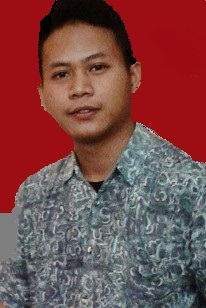 1. (2006) LULUS SDN 2 TONDOWOLIO - SULTRA2. (2009) LULUS SPMN 2 KOLAKA - SULTRA3. (2012) LULUS SMKN 1 KOLAKA - SULTRA4. -